POKYNY K PSANÍ A ODEVZDÁNÍ ZÁVĚREČNÉ PRÁCEV RÁMCI KURZU CCV RSM„STUDIUM PRO ŘEDITELE ŠKOL A ŠKOLSKÝCH ZAŘÍZENÍ“FORMÁLNÍ NÁLEŽITOSTIrozsah práce čítá obvykle 9-10 stran normalizovaného textu, tj. nepřesáhne 18.000 znaků vč. mezer v úhrnu za dvě níže uvedené povinné částistruktura práce se povinně skládá z části 1) Praktické zkušenosti, 2) Teoreticko – polemické zhodnocení – viz Příloha 1do vlastního textu závěrečné práce se nezapočítávají formální části, např. poznámkový aparát, seznam tabulek, obrázků, grafů apod. text práce je psán typem písma Times New Roman, velikost 12, řádkování 1 závěrečná práce je psána a průběžně konzultována elektronicky se způsobilou osobou – viz nížeZADÁNÍ, ZPRACOVÁNÍ A ODEVZDÁNÍfrekventant zvolí jedno z témat, která jsou součástí některého z Modulů kurzu CCV RSM (1 - Základní právní předpisy a jejich aplikace ve školství, 2- Pracovní právo, 3 – Financování školy, 4 – Organizace školy a pedagogického procesu), jako podklad může využít libovolný výstup ze stáže frekventant vyhledá způsobilou osobu, která bude souhlasit s vedením jeho závěrečné práce, a s níž bude v průběhu zpracování konzultovat své postupyfrekventant informuje CCV PF UJEP o vedoucím práce a dokládá jeho splnění podmínek kvalifikace formou čestného prohlášení (např. učitel s VŠ diplomem vyučující po dobu 4 let na 50% úvazek)po dokončení práce ji frekventant souběžně zasílá 1) mailem vedoucímu práce a 2) 1x v tištěné podobě (oboustranný tisk) v kroužkové či jiné jednoduché vazbě předává proti podpisu na CCV PF UJEP, a to minimálně 10 pracovních dnů před konáním závěrečné zkouškyvedoucí práce zpracuje posudek na závěrečnou práci, kde uvede minimálně jednu otázku k obhajobě dle vzoru – viz Příloha 2 a odevzdá ho min 5 pracovních dní před konáním závěrečné zkoušky na CCV PF, frekventant mailem obdrží posudek nejpozději jeden den před konáním závěrečné zkouškyPŘÍLOHA 1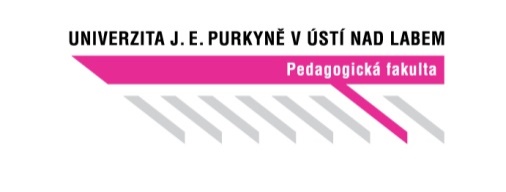 Centrum celoživotního vzděláváníPedagogická fakulta UJEP v Ústí nad LabemPOSUDEK VEDOUCÍHO PRÁCE NA ZÁVĚREČNOU PRÁCIv rámci absolvování kurzuSTUDIUM PRO ŘEDITELE ŠKOL A ŠKOLSKÝCH ZAŘÍZENÍNázev práce: Jméno a příjmení frekventanta/tky: Vedoucí práce:   Nejvýznamnější klady práce: Nejzávažnější nedostatky práce: Další případné poznámky: Otázky pro obhajobu práce: Doporučení k obhajobě: 	  	ANO     NENavrhovaná klasifikace:		 Datum:    .....................................................................................podpisPŘÍLOHA 2ZÁVĚREČNÁ PRÁCESTUDIUM PRO ŘEDITELE ŠKOL A ŠKOLSKÝCH ZAŘÍZENÍCENTRUM CELOŽIVOTNÍHO VZDĚLÁVÁNÍ PF UJEPJméno frekventanta …Jméno vedoucího práce …Místo a datum odevzdání práce… NÁZEV PRÁCE (název volí frekventant co nejvýstižněji s ohledem na obsah)PRAKTICKÉ ZKUŠENOSTI Frekventant jasně, stručně, výstižně a přehledně popíše praktické poznatky školního prostředí z oblasti, kterou zvolil jako ústřední pro svou závěrečnou práci. V rámci toho zejména:uvede chronologii a věcné souvislosti procesů, prací a činností realizovaných v dané oblasti, faktory, které je ovlivňují (vnitřní/vnější, podstatné/podružné, …), podmínky, které je podporují či brzdí (dynamické/statické prostředí, předpisy a pravidla k tomu využívaná, přednosti a slabiny, které při realizaci daných procesů, prací a činností byly zaznamenány, strategie, které se zde aplikují, ukazatele, které se sledují (subjektivní/objektivní, měřitelné/neměřitelné, …)četnost a frekvence překážek/krizí/problémů a způsoby jejich překonávánívztahy, kontexty, zpětné vazby mezi hlavními činiteli procesů a činnostícíle, priority, hodnoty, zásady, k nimž se dané procesy a činností vážíTEORETICKO-POLEMICKÉ ZHODNOCENÍFrekventant v kontextu zvoleného tématu komparuje zjištěné skutečnosti s teoretickými poznatky, o které se citačně opírá. Na základě toho zejména:popisuje rozdíly mezi „praxí a teorií“,analyzuje a problematizuje pomocí „trojimperativu“ kvalita-zdroje/náklady-čas (v praxi nelze 100% zajistit vše současně), diskutuje o možnostech řešení, která logicky věcně zdůvodňuje,polemizuje v rámci zjištěných rozdílů o postupech, podmínkách, strategiích, pravidlech, a dalších výše uvedených skutečnostech (je/není to možné? co tomu brání? co to podporuje?...)hledá odpovědi na položené otázky a logicky věcně argumentujte, příp. demonstruje na příkladech  zdůvodňuje logicky věcně příčiny zjištěných odchylek i jejich dopady (lze doplnit i vlastním názorem, ale rovněž zdůvodněným!),argumentačně obhajuje či zpochybňuje účinnost a smysluplnost (např. postupů, hierarchií, zásad, priorit,…)modelově harmonizuje/optimalizuje zjištěné skutečnosti (co by se muselo změnit, aby nastala pozitivní změna). použité zdroje (odkázané v rámci logicky věcné argumentace v teoreticko-polemické části dle normy APA – viz př.níže)Bauman, Z. (2020). Tekutá modernita. Portál.Tůma, F., & Knecht, P. (2019). Akademický inbreeding jako rakovina vysokého školství, nebo nezbytnost? Přehled zahraničních výzkumů a implikace pro českou vysokoškolskou politiku. Studia paedagogica, 24(1), 9–31. https://doi.org/10.5817/SP2019-1-1Zounek, J., & Šeďová, K. (2009). Učitelé a technologie. Mezi tradičním a moderním pojetím.Bartoňová, M., & Pipeková, J. (2006). Pedagogicko-psychologické poradenské služby. In J. Pipeková (Ed.), Kapitoly ze speciální pedagogiky (s. 47–56). Paido.Šeďová, K. (2012). Žáci se smějí učitelům: podoby a funkce školního humoru zaměřeného na učitele. Pedagogická orientace, 22(1), 41–65. http://dx.doi.org/10.5817/PedOr2012-1-41Zákon č. 563/2004 Sb., zákon o pedagogických pracovnících a o změně některých zákonů (2014). https://aplikace.mvcr.cz/sbirka-zakonu/SearchResult.aspx?q=563/2004%20&typeLaw=zakon&what=Cislo_zakona_smlouvyMinisterstvo školství, mládeže a tělovýchovy. (2005). Rámcový vzdělávací program pro základní vzdělávání – Příloha upravující vzdělávání žáků s lehkým mentálním postižením. http://www.msmt.cz/vzdelavani/skolstvi-v-cr/skolskareforma/ramcove-vzdelavaci-programyOECD. (2009). Ceating effective teaching and learning environments: First results from TALIS. http://www.oecd.org/education/school/43023606.pdf…